THIRD COUNTRY TRADE DEFENCE ACTION - Investigation initiated by Turkey:We would appreciate if you could transmit this information to producers/associations potentially affected by this investigation, who may also contact us directly at Trade.Defence.Third.Countries@ec.europa.euTo keep track of investigations against EU exports please visit our dedicated webpage:http://ec.europa.eu/trade/policy/accessing-markets/trade-defence/actions-against-exports-from-the-eu/ Please do not hesitate to contact us for any further question.Jan Gerrit WESTERHOFRelations with Third Countries for Trade Defence matters
European Commission
DG TRADE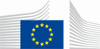 CHAR 03/49B-1049 Brussels/Belgium
+32 2 299 36 45
jan-gerrit.westerhof@ec.europa.eu1Product:Sodium percarbonate 2Country taking action:Turkey3EU Countries concerned:Sweden and Germany 4Type of Case:Anti-dumping5Status + Date:Initiation (24.03.2017)6Tariff codes:2836.99.90.107Comments:- Deadline for questionnaire reply: 37 days after notification- Investigation period: 2016